SITE OVERVIEW: Red rejected siteSITE OVERVIEW: Red rejected siteTown   Paignton Site NameWest of Great Parks Site DescriptionValley west of Great Parks Total site area (ha)15.5haMap (if needed) 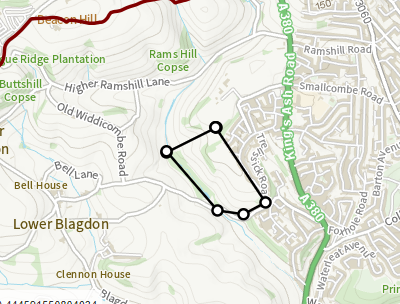 Map (if needed) HELAA Reference no. 21P07213199Approx. yield450 dwellings Suitable: Previous assessment of suitability  No – major incursion into valley system.  LCA 1J the Blagdons: highly sensitive. Rejected by the Planning Inspectorate as too environmentally sensitive for a Ring Road site in the 1990s. Archaeological potential needs to be assessed and evaluated.Any Change in circumstances to consider suitable?  Paignton Neighbourhood Plan – Rural Character Area and PNP19Safeguarding Open Countryside, PNP20 Great Parks  Available? If allocated AchievableIf allocated Customer Reference no.Current useDesignated for Green infrastructure. AgricultureAssess in 2021 HELAA? No – reasons for rejection remain valid AVAILABILITY ASSESSMENT Reasonable prospect of delivery (timescale):Not suitable  AVAILABILITY ASSESSMENT Reasonable prospect of delivery (timescale):Not suitable  The next 5 years0A 6-10 year periodAn 11-15 year periodLater than 15 years